MEETING MINUTESGeneral Representative Council Meeting 2. Attendees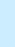 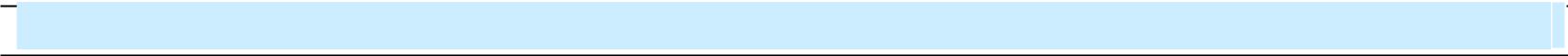 Executive Council Members: Sandeep Bonagiri (President), Naga Venkata Palaparthy (VP Academic affairs and External Relations), Deepthi Gudapati (VP Student Life), Bhargava Sai Nakkina (VP Finance).Representative Council Members: Adam Dickau, Abhilash Reddy Nallarala, Isha Pathak, Manroop kaur, Gagandeep Singh.Meeting:General Council MeetingDate of Meeting:8th May 2020Time: 01:00 PM to 02:00 PM 01:00 PM to 02:00 PMMinutes Prepared By:GSA SecretaryLocation: Individual home via Google Meet. Individual home via Google Meet.1. Meeting Objective3. Agenda and Notes, Decisions, Issues3. Agenda and Notes, Decisions, IssuesTopicDiscussionOther Issues Sandeep welcomed all the Executive, council members and asked for a quick introduction to proceed further.He told all the council members that today’s meeting is about next semester budget proposal and electing GRC Chair and secretary.Bhargava asked for nominations for GRC Chairperson to all the GRC members.Isha and Manroop are the final nominees for GRC chair position.Sandeep nominated the current GSA secretary Naga for GRC secretary position after receiving no nominations from the GRC members.Naga accepted the nomination from Sandeep and asked all the members to vote for Chairperson in the google form he sent.All the members of the council elected Manroop kaur as GRC Chairperson and Naga as GRC secretary.Sandeep asked Bhargava to present the budget proposal for next semester.Bhargava presented everyone with the budget for May 2020. Highlights of the budget are as follows: $50,604 is the opening account balance for the spring semester. GSA expecting $20000 and $3000 as Student activity fee and student support fund from CUE for this semester. It comes total revenue for spring semester to $73,604. Out of it, $8230 will be spending for salaries. He added that President will receive $400 as monthly pay and VP’s will be paid $300 respectively as per the committee decision. GRC representatives will receive $50 per month. Also, once hired, web developer will receive $20 per hour (2 hours maximum per week).$190 has been allocated for Background check reimbursement for new council, $350 for IT returns to be filed this month for previous year, $300 for website domain renewal.For the new office, $500 has been allocated for new printer and $300 for its supplies. To overcome the hurdle of selling tickets for events, $400 will be spending to buy point of sale device.$2600 will be paid to Source Furniture for new office once it delivered and $600 for goodies for committee members.As already mentioned in the previous meeting, GSA giving $10000 as covid fund. Also $5000 and $1000 for GSA Bursaries and GSA scholarship award from Student support fund.Total Expenses for Spring semester will be $23,860, which leaves net surplus to $49,744.Manroop asked Bhargava about including activities in the budget given the situation there is no offline campus.Bhargava replied that it is the amount that received from university student activity fee. Adam raised a point saying that we should take care of net surplus since its online and there won’t be any events. He added that GSA fee charged from students should be refunded.Bhargava told everyone that GSA fee will be charged every semester from students, since there aren’t any events mentioned from VP student life currently no budget is allocated instead, they have been used for GSA bursary to support students.Gagandeep asked Bhargava whether the prepared budget proposal will be sent him for further reference.Bhargava replied that he is not sure about it and he need to confirm it after checking the bylaws.Isha asked about $600 GSA orientation fee mentioned in the budget given that there is no fall intake.Bhargava told everyone that GSA orientation fee mentioned will be used to purchase hoodies for committee.